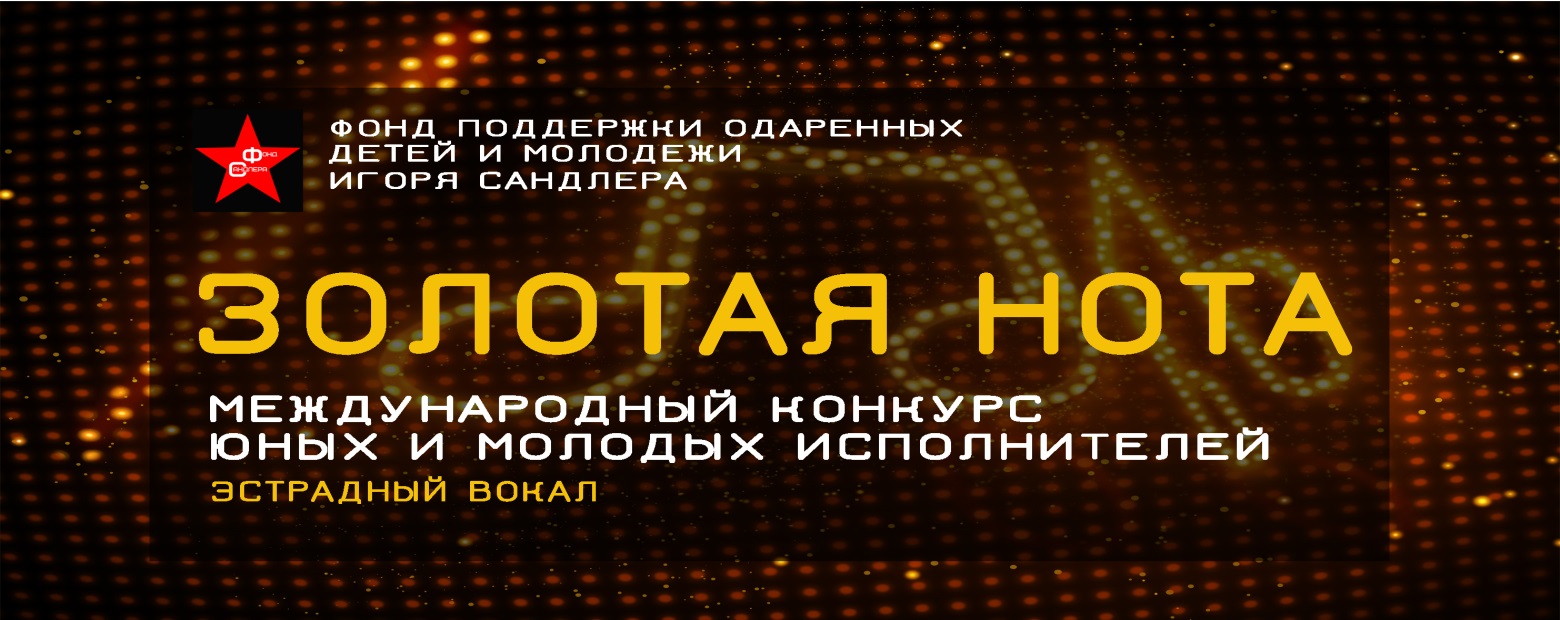 Заявка для дуэтов, трио, квартетов и квинтетов.Все поля обязательны для заполнения!Не забудьте прикрепить к письму заполненную заявку участника и «минусовку» конкурсной песни!Электронная почта конкурса «Золотая нота» для заявок:  goldnota@mail.ruФорма выступления (дуэт, трио, квартет, квинтет)ГородГородНазвание коллективаФИО участника1Возраст  ФИО участника2Возраст  ФИО участника3Возраст  ФИО участника4Возраст  ФИО участника5Возраст  Номинациясвободный репертуар (эстрадная песня на иностранном языке или вторая песня на русском)свободный репертуар (эстрадная песня на иностранном языке или вторая песня на русском)русскоязычная эстрадная песня       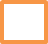 русскоязычная эстрадная песня       русскоязычная эстрадная песня       русскоязычная эстрадная песня       Направляющая сторона, учреждения (ФИО руководителя и педагоговСсылка на видео живого выступления конкурсантаНазвание  конкурснойпесниДополнительная информация об участнике, победы, достиженияE-mailКонтактный телефон участникаКонтактный телефон руководителяКонтактный телефон руководителя